Тесты по теме: «Влияние инфляции на уровень жизни и покупательную способность населения» Вариант 2Верны ли следующие утверждения(да, нет)?1. Инфляция означает рост цен всех товаров и услуг, производимых в экономике.2. Если уровень инфляции снижается, то это означает, что цены на все товары снизились.3. Рост уровня цен и увеличение объема выпуска являются результатом инфляции спроса.4. Если темп инфляции составляет 150%, то это означает, что уровень цен вырос в 1,5 раза. 5. Причиной высокой инфляции является то, что страны, которые тратят больше денег, чем получают в качестве налоговых поступлений, печатают чересчур много денег. 6. Инфляция всегда ведет к снижению покупательной способности денег, независимо от того, является она ожидаемой или непредвиденной.7.Инфляция уменьшает покупательную способность номинальных доходов и снижает уровень жизни.Выберите единственный правильный ответ1. В качестве показателя инфляции в стране обычно используется:а) индекс цен внешней торговли;б) валютный курс;в) количество денег в обращении;г) индекс потребительских цен.2. Показатель уровня инфляции представляет собой:а) процентное отношение общего уровня цен данного года к уровню цен предыдущего года;б) процентное отношение разницы между общим уровнем цен данного года к общим уровнем цен предыдущего года к общему уровню цен предыдущего года; в) разницу между общим уровнем цен данного года и общим уровнем цен предыдущего года;г) процентное отношение разницы между общим уровнем цен данного года и уровнем цен предыдущего года к общему уровню цен данного года.3.Если уровень цен удваивается, то наполовину сокращается:а) спрос на деньги;б) предложение денег;в) номинальный доход;г) ценность денег;д) все ответы верны.4. Менее всего пострадают от неожиданной инфляции: а) те, кто получают фиксированный номинальный доход;б) те, у кого номинальные доходы растут медленнее, чем повышается уровень цен;в) те, кто имеет денежные сбережения; г) те, кто стал должником, когда цены были ниже;д) верны только ответы б) и г).5. На каком из следующих графиков изображена кривая Филлипса?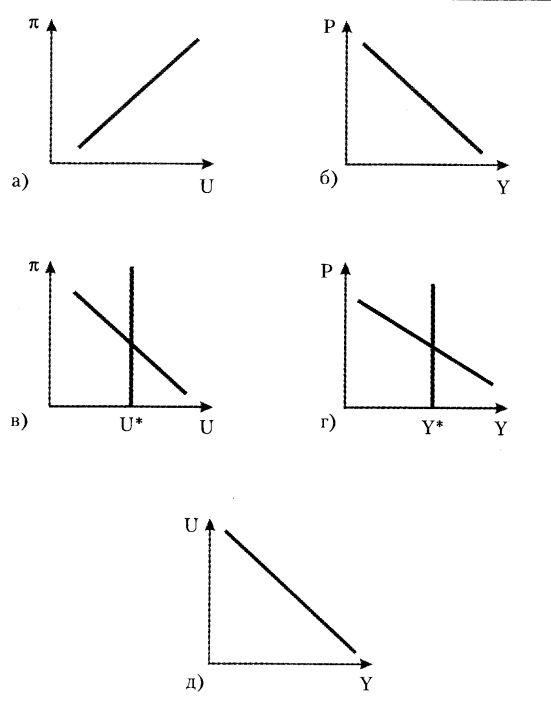 Источники: http://www.fipi.ru/Лавренова Е.Б. Сборник заданий по экономике для подготовки к ЕГЭ: пособие для 10-11 кл. – М.: Вита-Пресс, 2010-224с.: ил.Матвеева Т.Ю. Введение в макроэкономику. Учебное пособие. – М.: ГУ ВШЭ, 2002. – 512 с.Мицкевич А. А. Сборник заданий по экономике: – М.: «Вита-Пресс», 1998. –144 с.